NameClassDate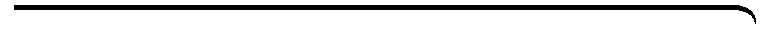 Graphing Absolute Value Functions5-8PracticeForm GDescribe how each graph is related to y = |x|.1. 		2. 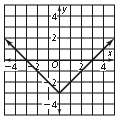 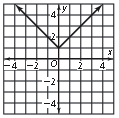 3. 		4. 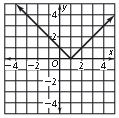 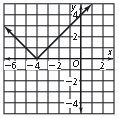 Graph each function by translating y = |x|.Write an equation for each translation of y = |x|.Graph each function by translating y = |x|.Prentice Hall Algebra 1 • Teaching ResourcesCopyright © by Pearson Education, Inc., or its affiliates. All Rights Reserved.73NameClassDate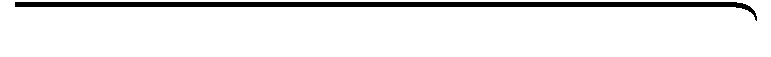 Graphing Absolute Value Functions5-8Practice (continued)Form GWrite an equation for each translation of y = |x|.At the right is the graph of y = 2|x|. Graph each function by translating y = |x|.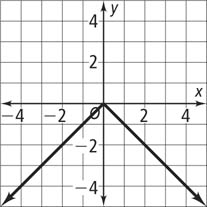 19.	The table at the right shows the dosage of a certain medication for a child’s weight, w. Graph the step function for this information.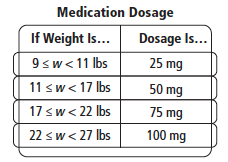 20.	Reasoning Examine the expressions |m  n| and |n  m|. Substitute m = 2 and n = 3 in each expression and simplify. Now, substitute m = 3 and n = 2 in each 	expression and simplify. Repeat this process with 3 other sets of numbers for m and n. What is your conclusion?21.	Writing Can the absolute value of a number equal a negative number?
Explain your reasoning.Graph each translation of y = |x|. Describe how the graph is related to the graph of y = |x|.Prentice Hall Algebra 1 • Teaching ResourcesCopyright © by Pearson Education, Inc., or its affiliates. All Rights Reserved.745. y = |x| + 36. y = |x|  27. y = |x|  1.58. 2 units down9. 1 unit up10. 1.18 units up11. y = |x + 6|12. y = |x  5|13. y = |x + 3.2|14. left 7 units15.  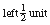 16.  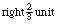 17..y = |x + 2|18.y = |x|  222. y = |x + 3|  223. y = |x  2| + 4